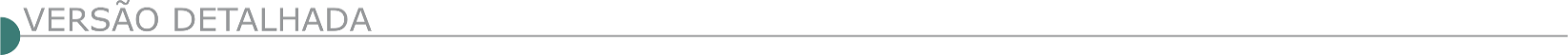 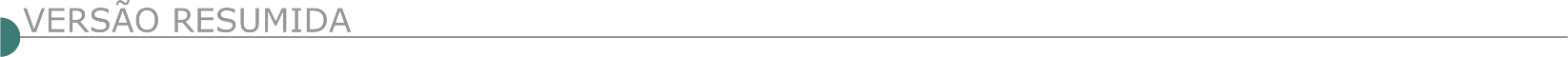 ESTADO DE MINAS GERAISAREADO PREFEITURA MUNICIPAL- EDITAL DE TOMADA DE PREÇO Nº 004/2021Regime: Menor preço global – Objeto: Contratação de empresa especializada para construção de calçadas para o Proinfância (Centro de Educação Infantil Jairo Bornelli), localizado na Rua Lázaro Ferreira de Oliveira, 85, Cidade Nova – Areado MG. Data da abertura: 27/07/2021 às 13:00hs. Mais informações junto à Prefeitura Municipal de Areado, à Praça Henrique Vieira, 25 – Centro – Areado/MG, pelos telefones (35) 3293-1333, ou pelo site www.areado.mg.gov.br ou pelo e-mail: licitação@areado.mg.gov.br. CAJURI PREFEITURA MUNICIPAL LICITAÇÃO. CONCORRÊNCIA Nº 01/2021. Objeto: Registro de Preço para a contratação eventual e futura de empresa especializada para execução dos serviços de calçamento em alvenaria poliédrica, calçamento em bloquete, calçamento em piso intertravado, meio fio e sarjeta (Novos pavimentos) e obras de restauração de pavimentos em diversos logradouros no Município de Cajuri/ MG. Ocorrerá a abertura dos envelopes - habilitação 01 - propostas - 02. Abertura dia 09/08/2021, às 08h30min. Cajuri/MG, 05/07/2021. PREFEITURA MUNICIPAL DE CONCEIÇÃO DO MATO DENTRO AVISO DE LICITAÇÃO CONCORRENCIA N° 13/2021 O Município de Conceição do Mato Dentro - torna público que realizará o Processo nº 125/2021 - Concorrência nº 013/2021, cujo objeto é a contratação de empresa especializada em engenharia para execução da obra de Pavimentação Estradas Vicinais - Trecho 04 - MG 739 A Itacolomi conforme as demandas da Secretaria Municipal Infraestrutura e Transporte do município de Conceição do Mato Dentro/MG, conforme especificações constantes na planilha, cronograma, memorial descritivo e projetos, anexos ao Edital n° 125/2021. Dia da abertura: 09 de agosto de 2021, às 09:30. Maiores informações pelo telefone (31) 3868-2398 - Edital disponível no site oficial do Município - www.cmd.mg.gov.br. AVISO DE RETIFICAÇÃO CONCORRENCIA N° 010/2021 O Município de Conceição do Mato Dentro - torna público a RETIFICAÇÃO do Processo nº 102/2021 - Concorrência nº 010/2021, cujo objeto é a contratação de empresa especializada em engenharia para execução da obra de infraestrutura viária da MG-10 à Córregos, no município de Conceição do Mato Dentro/MG, concomitante com Planilha Base Orçamentária, Cronograma Físico-Financeiro, Memorial Descritivo e Projetos, anexos ao Edital n° 102/2021, e passa a abertura para o dia 12 de agosto de 2021, às 09h30min. Maiores informações pelo telefone (31) 3868-2398 - Edital Retificado I disponível no site oficial do Município - www.cmd.mg.gov.br. PREFEITURA DE ITAPEVA IMPRENSA OFICIAL - AVISO 464.1 -TOMADA DE PREÇO 009/2021 - 1ª RETIFICAÇÃO DE EDITAL PROCESSO LICITATÓRIO 169/2021, EDITAL 065/2021 Tipo: Menor preço global– Objeto: Execução de Obra de pavimentação asfáltica no Morro da Flores – Distrito Tropical Flores. – A pedido do Setor de Obras, o edital foi retificado com correção de planilhas por nova tabela, deste modo a sessão realizar-se às11 horas do dia 23 de julho de 2021 na Rua Ulisses Escobar, 30, Centro, Itapeva/MG– O Edital se encontra no site www.itapeva.mg.gov.br. Mais informações pelo e-mail: licitacao@itapeva.mg.gov.br. IMPRENSA OFICIAL DE ITAPEVA AVISO 464.2 - TOMADA DE PREÇO 010/2021 - 1ª RETIFICAÇÃO DE EDITAL PROCESSO LICITATÓRIO 176/2021, EDITAL 068/2021 Tipo: Menor preço global– Objeto: Execução de Obra de reforma de quadra poliesportiva da Escola Municipal Professor Januário Barbosa – Distrito Tropical Flores. – A pedido do Setor de Obras, o edital foi retificado com correção de planilhas por nova tabela, deste modo a sessão realizar-se às14 horas do dia 23 de julho de 2021 na Rua Ulisses Escobar, 30, Centro, Itapeva/MG– O Edital se encontra no site www.itapeva.mg.gov.br. Mais informações pelo e-mail: licitacao@itapeva.mg.gov.br. PREFEITURA MUNICIPAL DE JORDÂNIA AVISO DE LICITAÇÕES COMUNICA QUE ABRIRÁ PROCESSO LICITATÓRIO Nº 030/2021 TOMADA DE PREÇO 003/2021TIPO: MENOR PREÇO GLOBAL. Objetivando a contratação de empresa de engenharia, com o fornecimento dos materiais necessários à execução de obra de reforma da ponte de acesso ao povoado de Ribeira do Capim Assú, no município de Jordânia-MG, sob a forma de execução indireta de empreitada por menor preço global, de acordo com as especificações constantes do Anexo I, deste edital. Data: 22/07/2021, às 09:00 horas. Maiores informações e cópias do edital poderão ser obtidas junto ao Departamento de Compras/Licitação, em dias úteis, no horário de 07:00 às 12:00 horas pelo telefone (33)3726-1470 ou e-mail: licitacao@jordania.mg.gov.br.  COMUNICA QUE ABRIRÁ PROCESSO LICITATÓRIO Nº 031/2021 TOMADA DE PREÇO 004/2021TIPO: MENOR PREÇO GLOBAL. Objetivando a contratação de empresa de engenharia, com o fornecimento dos materiais necessários à execução de obra de reforma da escola municipal do povoado de Ribeira do Capim Assú, no município de Jordânia-MG, sob a forma de execução indireta de empreitada por menor preço global, de acordo com as especificações constantes do Anexo I, deste edital. Data: 23/07/2021, às 09:00 horas. Maiores informações e cópias do edital poderão ser obtidas junto ao Departamento de Compras/Licitação, em dias úteis, no horário de 07:00 às 12:00 horas pelo telefone (33)3726-1470 ou e-mail: licitacao@jordania.mg.gov.br. COMUNICA QUE ABRIRÁ PROCESSO LICITATÓRIO Nº 032/2021 TOMADA DE PREÇO 005/2021TIPO: MENOR PREÇO GLOBAL. Objetivando a contratação de empresa de engenharia, com o fornecimento dos materiais necessários à execução de obra de pavimentação em bloquete hexagonal de trechos da Rua Juvêncio Pinheiro e da Praça Ápio Barbosa no Distrito de Estrela, no município de Jordânia-MG, sob a forma de execução indireta de empreitada por menor preço global, de acordo com as especificações constantes do Anexo I, deste edital. Data: 27/07/2021, às 09:00 horas. Maiores informações e cópias do edital poderão ser obtidas junto ao Departamento de Compras/Licitação, em dias úteis, no horário de 07:00 às 12:00 horas pelo telefone (33)3726-1470 ou e-mail: licitacao@jordania.mg.gov.br. PREFEITURA MUNICIPAL DE LASSANCE PREFEITURA MUNICIPAL DE LASSANCE PROCESSO LICITATÓRIO Nº 117/2021 - TOMADA DE PREÇOS Nº 006/2021 A ADMINISTRAÇÃO MUNICIPAL DE LASSANCE/MG - torna público que no dia 28 DE julho DE 2021, às 08:00 horas, estará realizando PROCESSO LICITATÓRIO Nº 117/2021, TOMADA DE PREÇOS Nº 006/2021, tendo como objeto CONTRATAÇÃO DE EMPRESA PARA CONSTRUÇÃO DAS NOVAS INSTALAÇÕES DA ESCOLA MUNICIPAL JUSCELINO RODRIGUES, NA COMUNIDADE RURAL DO BREJO. O Edital na íntegra está disponível na Prefeitura Municipal de Lassance/MG, Rua Nossa Senhora do Carmo nº 726 – Centro – Tels. (38) 3759-1537 - 3759-1267 e nos endereços eletrônicos: www.lassance.mg.gov.br - licitalassance@hotmail.com. PREFEITURA MUNICIPAL DE MONTE CARMELO –MG. DEPARTAMENTO DE LICITAÇÃO AVISO DE LICITAÇÃO. TOMADA DE PREÇOS N° 04/2021. AVISO DE LICITAÇÃO – TOMADA DE PREÇOS - Nº 04/2021. A Secretária Municipal de Fazenda, no uso de suas atribuições legais, torna público que fará realizar no dia 26 de julho de 2021, às 14:00 horas no setor de Licitações, da Prefeitura Municipal de Monte Carmelo - MG, situado à Avenida Olegário Maciel nº 129 – 2º Andar, Bairro Centro, perante Comissão para tal designada, a Tomada de Preços – nº 04/2021, Tipo: Menor Preço. Critério de Julgamento: Valor Global. Cujo Objeto: Refere-se à Contratação de Empresa Especializada em Engenharia, para a Execução de Obra de Galeria com Aduelas Pré-Fabricadas de Concreto Armado na Travessia entre a Rua Imprensa e Rua Rui Barbosa, Centro, na Cidade de Monte Carmelo – MG para atender as necessidades da Secretaria Municipal de Infraestrutura e Serviços Urbanos e Rurais. Para obterem maiores informações os interessados poderão procurar o Setor de Licitação, de 08:00 às 11:30, e de 13:30 às 17:00 ou ligue (34) 3842-5880 ou ainda pelo e-mail licitacao@montecarmelo.mg.gov.br. O edital encontra-se a disposição dos interessados no site www.montecarmelo.mg.gov.br, ou na sede da Prefeitura.PREFEITURA DE PIRAPETINGA - COMISSÃO DE LICITAÇÃO PROCESSO LICITATÓRIO Nº 053/2021 EDITAL DE PREGÃO PRESENCIAL 021/2021 AVISO DE LICITAÇÃO O MUNICÍPIO DE PIRAPETINGA/MG, NA FORMA DA LEI, TORNA PÚBLICO QUE REALIZARÁ LICITAÇÃO PROCESSO LICITATÓRIO Nº 053/2021 EDITAL DE PREGÃO PRESENCIAL 021/2021 DATA DA LICITAÇÃO: 13:00 hs (treze horas) do dia 20/07/2021. OBJETO: contratação de empresa para prestação dos serviços de transporte e destinação final de resíduos sólidos urbanos, no Município de Pirapetinga-MG. LOCAL DA LICITAÇÃO: Sala do Departamento de Licitações e Compras, localizada na Praça Dirceu de Oliveira Martins, 01, Centro, Pirapetinga/MG. O Edital poderá ser adquirido na sede do Departamento de Licitações e Compras, no horário de 12:00hs às 17:00hs, de segunda-feira à sexta-feira exceto feriados do Município de Pirapetinga, Estaduais e Nacionais, e ainda pelo e-mail: licitacao@pirapetinga.mg.gov.br ou pelo site www.pirapetinga.mg.gov.br. OBS: Informações, esclarecimentos e fornecimento de elementos relativos à licitação e às condições para atendimento das obrigações necessárias ao cumprimento do objeto serão prestadas pelo Departamento de Licitações e Compras, localizado na Praça Dirceu de Oliveira Martins, 01, Centro, Pirapetinga/MG ou através do telefone (32) 3465.3120.SÃO GONÇALO DO RIO ABAIXO PREFEITURA MUNICIPAL -  CONCORRÊNCIA PÚBLICA N.º 001/2021Contratação de empresa de engenharia civil ou de arquitetura sob o regime de empreitada por preço unitário para reforma de escolas municipais sendo: LOTE 01 – Centro Educacional de São Gonçalo do Rio Abaixo (CESGRA), LOTE 02 – Escola Municipal Manoel Gonçalves, Centro de Educação Infantil José Alencar e Escola de Tempo Integral, LOTE 03 – Escola Municipal de Tempo Integral de Vargem Alegre e Escola Municipal da comunidade de Jurubeba e LOTE 04 – Escola Municipal da comunidade de Una e comunidade de Pacas. A Comissão Permanente de Licitações informam que FICA RETIFICADO o Edital de Licitação e deste modo resolvem remarcar a data da Reunião para recebimento dos envelopes para o dia 07/08/2021, às 09:00 horas. A abertura dos envelopes será realizada, a partir das 09:00 horas, no mesmo dia e local no Setor de Licitações da Prefeitura Municipal – R. Henriqueta Rubim, N.º 27 – Centro - SGRA, onde poderá ser obtido o Edital completo.PREFEITURA DE UBAÍ COMISSÃO DE LICITAÇÃO RETIFICAÇÃO DO PROCESSO LICITATÓRIO Nº 083/2021, TOMADA DE PREÇOS Nº 005/2021 A PREF. MUNICIPAL DE UBAÍ-MG – Torna público para conhecimento dos interessados, Retificação do Processo Licitatório nº 083/2021, Tomada de Preços nº 005/2021. Objeto: CONTRATAÇÃO DE EMPRESA ESPECIALIZADA NO RAMO DE CONSTRUÇÃO CIVIL PARA REFORMA E AMPLIAÇÃO DE CRECHE PROINFÂNCIA TIPO B, NO MUNICÍPIO DE UBAÍ. Onde-se-lê: Tomada de Preços nº 005/2021 Leia-se: Tomada de Preços nº 004/2021 Data de abertura: 21/07/2021 as 09:00 hs da manhã. Edital disponível através do e-mail: licitacao@ubai.mg.gov.br ou site www.ubai.mg.gov.br. PREFEITURA DE VESPASIANO COMISSÃO DE LICITAÇÃO PL 138/2021 - CONCORRÊNCIA PÚBLICA 01/2021. AVISO DE LICITAÇÃO OBJETO: Contratação de empresa especializada para executar serviços de construção de Unidade Básica de Saúde e Creche Escola no bairro Célvia, com fornecimento de material, mão de obra e equipamentos necessários. PROTOCOLO DOS ENVELOPES: Até às 09h30m do dia 11/08/2021. Abertura dos envelopes e o procedimento de julgamento ocorrerão em ato contínuo. Edital disponível no site http://www.vespasiano.mg.gov.br. ESTADO DO AMAZONASPREFEITURA MUNICIPAL DE ANORI AVISO DE LICITAÇÃO CONCORRÊNCIA Nº 3/2021/CML/ANORI A Comissão Municipal de Licitação da Prefeitura Municipal de Anori torna pública a abertura da Concorrência Pública n°. 003/2021/CML/ANORI, que acontecerá no dia 09 de Agosto de 2021, às 14:00h, e objetiva a Contratação de pessoa jurídica especializada na execução de serviços de engenharia, visando a Implementação do Sistema de Abastecimento de Água no Município de Anori/AM. O Edital e seus anexos encontram-se a disposição, no período de 05/07/2021 a 04/08/2021, das 08h00min às 12h00min, de segunda a sexta-feira, na sede da Prefeitura Municipal de Anori, localizada na Praça Capitão Pedro Silva, s/n, Centro - Anori/AM, podendo ser retirado mediante o pagamento de DAM no valor de R$ 150,00 (cento e cinquenta reais).ESTADO DA BAHIAPREFEITURA MUNICIPAL DE ALCOBAÇA AVISO DE LICITAÇÃO CONCORRÊNCIA PÚBLICA Nº CC3/2021 CONCORRÊNCIA Nº CC3-2021 Prefeitura Municipal de Alcobaça/BA, torna público aos interessados em participar da Concorrência Pública do tipo menor preço global, objeto contratação de empresa especializada para execução de obra de engenharia, que tem por finalidade a reforma da praça central do povoado de Pouso Alegre, neste município, conforme planilha orçamentaria e projetos. Abertura: 10/08/2021 ás 10:00hs; retirada edital: junto a CPL do município, 08h às 12h ou no site https://doem.org.br/ba/alcobaca, "editais".PREFEITURA MUNICIPAL DE CRUZ DAS ALMAS AVISO DE LICITAÇÃO CONCORRENCIA PUBLICA Nº 3/2021 PROCESSO ADMINISTRATIVO Nº 364/2021 O MUNICÍPIO DE CRUZ DAS ALMAS - ESTADO DA BAHIA, através da COPEL - COMISSAO PERMANTENTE DE LICITACAO, torna público a todos os interessados, conforme autorizações contidas no processo administrativo n. 364/2021, realizará licitação cujo objeto (OBJETO REDUZIDO) Contratação de empresa especializada de Engenharia para Construção da Praça de Eventos (Etapa II) no Loteamento Villa Alzira no Município de Cruz das Almas, conforme especificações constantes neste edital e seus anexos, na data de 20/08/2021 às 09:00 horas, na Sala da COPEL - Comissão Permanente de Licitação, no endereço situado no Centro Administrativo Municipal de Cruz das Almas, Rua Lélia Passos S/N - Parque Sumaúma - Bairro: Lauro Passos, CEP: 44.380-000. O Edital poderá ser consultado e adquirido através do Portal do Município endereço eletrônico http://www.cruzdasalmas.ba.gov.br/acessoainformacao, clicando na aba LICITAÇÃO no Portal de ACESSO A INFORMAÇÃO. ESTADO DO ESPÍRITO SANTOSECRETARIA DE ESTADO DE MOBILIDADE E INFRAESTRUTURA - SEMOBI - DEPARTAMENTO DE EDIFICAÇÕES E DE RODOVIAS DO ESTADO DO ESPÍRITO SANTO – DER-ES – AVISO DE PROSSEGUIMENTO DA LICITAÇÃO E ABERTURA MODALIDADE: CONCORRÊNCIA PÚBLICA Nº 007/2021 Órgão: Departamento de Edificações e de Rodovias do Espírito Santo - DER-ES Processo E-docs Nº: 2020-D9G3S - Objeto: O DER-ES, por meio da CPL- Edificações, torna público, para conhecimento dos interessados, o prosseguimento do processo licitatório e a abertura da “ CONCORRÊNCIA PÚBLICA”, objetivando a contratação de empresa para reforma e ampliação da EEEFM GETÚLIO PIMENTEL LOUREIRO, localizada no Município de Serra-ES. Valor Estimado: R$ 17.562.985,52 Prazo da Vigência: 1080 (mil e oitenta) dias corridos. Prazo de Execução: 900 (novecentos) dias corridos. Abertura da Sessão Pública: às 14:00 do dia 17/08/2021 (terça-feira) Nova data da Sessão: às 14hs do dia 17/08/2021 (terça-feira) às 14:00h Local da realização da sessão pública: Av. Marechal Mascarenhas de Moraes, nº 1501, Ilha de Santa Maria - Vitoria/ES (Auditório do DER-ES). ESTADO DE MATO GROSSOGOVERNO DO ESTADO DE MATO GROSSO - SECRETARIA DE ESTADO DE INFRAESTRUTURA E LOGÍSTICA AVISO DE LICITAÇÃO CONCORRÊNCIA Nº 3/2021 PROCESSO 206505/2021 OBJETO: Contratação por empreitada por preço unitário de serviços de pavimentação asfáltica e drenagem de vias urbanas na Avenida Osasco, Avenida Acácia Cuiabana, Rua Barão de Melgaço, Rua G, Rua 1, Rua 2, Rua 3, Rua 8, Rua 9, Rua Cinco, Rua Santo Antônio do Leverger, Travessa 2, Travessa 3, Travessa 4, Travessa Figueirópolis e Rua Comerciante Manoel Antônio dos Santos no Loteamento Centro América, no município de Cuiabá/MT. Lote: ÚNICO. O Edital será disponibilizado no dia 07/07/2021, à partir das 14h00 (horário local), pelo endereço eletrônico www.sinfra.mt.gov.br, acessando o menu "serviços" e o submenu "licitações e editais". Entrega das propostas: Deverão ser entregues à Comissão Permanente de Licitação instituída pela Portaria n.056/2020/CGAB/SINFRA, publicada no DOE n.27734, de 20/04/2020, páginas 16/17, na sessão pública do dia 10/08/2021, às 09h00min (horário local), na sala de Reuniões do 2º Andar, no prédio da SINFRA, localizado na Avenida Hélio Hermínio Ribeiro Torquato da Silva, s/n , Centro Político Administrativo, Cuiabá/MT. A sessão pública poderá ser acompanhada em tempo real através do canal da SINFRA no link: https://www.youtube.com/channel/UCaDSkLVwea-9jkFp5C-M3ow, ou pelo Portal da Transparência do Estado de Mato Grosso: http://www.transparencia.mt.gov.br/sinfra Informações gerais: telefone nº. (65) 3613-0529 e-mail: cpl@sinfra.mt.gov.br. ESTADO DO PARÁSUPERINTENDÊNCIA REGIONAL NO PARÁ AVISO DE LICITAÇÃO PREGÃO ELETRÔNICO Nº 238/2021 - UASG 393016 Nº PROCESSO: 50602002051202017. Objeto: Seleção da proposta mais vantajosa para a contratação de empresa para Execução dos Serviços de Engenharia para Manutenção Rodoviária (Conservação/Recuperação) referente ao Plano Anual de Trabalho e Orçamento - PATO, Rodovia: BR-163/PA, Trecho: Divisa MT/PA (Igarapé XV de novembro) - Fronteira Brasil/Suriname, Subtrecho: Entr. BR-230/PA (B) (Rurópolis) - Comunidade São Jorge, km 803 e km 822, Pontos Localizados, Lote: Único. Total de Itens Licitados: 1. Edital: 07/07/2021 das 08h00 às 12h00 e das 13h00 às 17h30. Endereço: Rodovia Br 316 Km Zero, S/n - Castanheira, - Belém/PA ou https://www.gov.br/compras/edital/393016-5-00238-2021. Entrega das Propostas: a partir de 07/07/2021 às 08h00 no site www.gov.br/compras. Abertura das Propostas: 20/07/2021 às 10h00 no site.ESTADO DA PARAÍBAPREFEITURA MUNICIPAL DE BOM SUCESSO AVISO DE LICITAÇÃO CONCORRÊNCIA Nº 1/2021 Torna público que fará realizar através da Comissão Permanente de Licitação, sediada na Rua Etelvina Maria da Conceição, SN - Antão Gonçalves de Almeida - Bom Sucesso - PB, às 09:00 horas do dia 10 de agosto de 2021, licitação modalidade Concorrência, do tipo menor preço, para: Contratação de empresa do ramo de engenharia para executar Obra de Construção do Açude Público BANCOLA, na Zona Rural de Bom Sucesso-PB. Recursos: previstos no orçamento vigente. Fundamento legal: Lei Federal nº 8.666/93; Lei Federal nº 13.979/20; Lei Complementar nº 123/06; e legislação pertinente, consideradas as alterações posteriores das referidas normas. Informações: no horário das 07:00 as 13:00 horas dos dias úteis, no endereço supracitado. Telefone: (83) 3448-1007. Email: licitacao@bomsucesso.pb.gov.br. Edital: www.bomsucesso.pb.gov.br; www.tce.pb.gov.br.ESTADO DO PARANÁPREFEITURA MUNICIPAL DE BANDEIRANTES AVISO DE LICITAÇÃO CONCORRÊNCIA Nº 1/2021 - PMB O Município de Bandeirantes-PR avisa os interessados que realizará no dia 25/08/2021 ás 09h10min, a licitação na modalidade em referência, que tem por objeto a Objeto CONTRATAÇÃO DE PESSOA JURÍDICA PARA PRESTAÇÃO DE SERVIÇOS DE RECAPE COM FORNECIMENTO E APLICAÇÃO DE CONCRETO BETUMINOSO USINADO A QUENTE - CBUQ, ATRAVÉS DO MINISTÉRIO DO DESENVOLVIMENTO REGIONAL PELO CONTRATO DE REPASSE Nº 895191/2019/MDR/CAIXA, EM DIVERSAS RUAS DO MUNICÍPIO DE BANDEIRANTES-PR. A retirada do edital poderá ser feita no Departamento de Licitações da Prefeitura Municipal de Bandeirantes localizada na Rua Frei Rafael Proner nº 1457, Centro, ou pelo sítio eletrônico www.bandeirantes.pr.gov.br. A entrega dos envelopes contendo a documentação e proposta poderá ser feita até as 09h00min do dia 25/08/2021 no Setor de Protocolo desta prefeitura.PREFEITURA MUNICIPAL DE PARANAGUÁ - AVISO DE REABERTURA DE LICITAÇÃO CONCORRÊNCIA Nº 6/2021A Prefeitura do Município de Paranaguá/PR, através da Comissão Especial de Licitação, torna público o fim da suspensão do processo licitatório em epígrafe, cujo objeto é à Contratação de empresa especializada para execução global da obra de construção de Escola Municipal de Alexandra, conforme condições, quantidades e exigências estabelecidas neste Edital e seus Anexos e nas especificações técnicas contidas nos Projetos Arquitetônico, Elétrico (Lógica / SPDA), Estrutural e Hidrossanitário (Água Fria, Águas Pluviais, Esgoto Sanitário, Gás Combustível), Proteção Contra Incêndio, Termo de Referência, Memorial Descritivo, Planilha Orçamentária, Cronograma Físico Financeiro e demais documentos técnicos que compõem o Edital. A sessão pública se realizará em 10 de agosto de 2021 às 14:00 horas. Informamos que o Edital Retificado e a Pasta Técnica conforme Tribunal de Contas do Estado do Paraná encontram-se disponíveis no seguinte endereço: www.paranagua.pr.gov.br. Outros esclarecimentos poderão ser fornecidos pela Comissão Especial de Licitação, na Rua Júlia da Costa, 322, Centro, no horário das 08:00 às 11:00 e das 13:00 às 18:00 horas ou pelo telefone (41) 3420-6059, e-mail: cpl@paranagua.pr.gov.br. PREFEITURA MUNICIPAL DE PRUDENTÓPOLIS - AVISO DE LICITAÇÃO CONCORRÊNCIA Nº 6/2021Objeto: Contratação de empresa especializada para a prestação de serviços de obras e engenharia, em regime de empreitada por preço global, regime de execução imediata, incluindo o fornecimento de mão de obra, materiais e equipamentos, consistente na Execução de Serviços de Pavimentação Asfáltica em Concreto Betuminoso Usinado a Quente (C.B.U.Q.), na Rua Coronel João Lech - entre Rua Santo Agostinho e Rua Santa Izabel; Rua XII de Agosto - entre Rua João Correia Cunha e Rua Santa Cecília; Rua Rotildo Ribeiro - entre Rua Sagy Naked e Marginal BR 373, no Município de Prudentópolis. VALOR: R$ 1.136.898,69 (Hum milhão, cento e trinta e seis mil, oitocentos e noventa e oito reais e sessenta e nove centavos). Data: 09 de agosto de 2021, às 08h30m. Informações: O edital poderá ser obtido no site www.prudentopolis.pr.gov.br e demais informações junto ao Depto de Licitações, localizado na Rua Rui Barbosa, 801, Centro, fone (42) 3446-8007, de segunda e sexta-feira das 08h00 às 11h00 e das 13h00 às 17h00.ESTADO DE PERNAMBUCODNIT - SUPERINTENDÊNCIA REGIONAL EM PERNAMBUCO - AVISO DE LICITAÇÃO RDC ELETRÔNICO Nº 243/2021 - UASG 393029 Nº PROCESSO: 50604001232/21-97. Objeto: CONTRATAÇÃO INTEGRADA DE EMPRESA PARA ELABORAÇÃO DOS ESTUDOS, PROJETOS BÁSICO E EXECUTIVO DE ENGENHARIA, EXECUÇÃO DAS OBRAS DE REABILITAÇÃO DE 2 (DUAS) OBRAS DE ARTE ESPECIAIS LOCALIZADAS NA RODOVIA BR-101/PE (LOTE ÚNICO), de acordo com as normas pertinentes do Departamento Nacional de Infraestrutura de Transportes - DNIT e da Associação Brasileira de Normas Técnicas - ABNT, atendendo às exigências e demais condições e especificações expressas no Anteprojeto. Total de Itens Licitados: 1. Edital: 07/07/2021 das 08h00 às 12h00 e das 13h00 às 17h00. Endereço: Av. Antônio de Gois, 820 Bairro Pina - Recife, - Recife/PE ou https://www.gov.br/compras/edital/393029-99-00243-2021. Entrega das Propostas: a partir de 07/07/2021 às 08h00 no site www.gov.br/compras/pt-br/. Abertura das Propostas: 28/07/2021 às 10h00 no site www.gov.br/compras/pt-br/. PREFEITURA MUNICIPAL DE RECIFE AVISO DE LICITAÇÃO CONCORRÊNCIA Nº 1/2021 Processo Licitatório nº 001/2021 Concorrência nº 001/2021, que tem por objeto a contratação de empresa para a execução das obras de implantação de uma ponte na avenida marginal do rio Beberibe e sobre o rio Morno, ligando os bairros de Beberibe e Dois Unidos, na Cidade de Recife/PE, com valor máximo estimado para execução dos serviços pelo período de 08 (oito) meses de R$ 4.324.460,26 (Quatro milhões, trezentos e vinte e quatro mil, quatrocentos e sessenta reais e vinte e seis centavos). Data de abertura e entrega dos envelopes: dia 22 de agosto de 2021, às 09:00h, na Sala de Reunião da Secretaria de Saneamento, localizada na Rua Evaristo da Veiga, Nº 217 - 11º andar, Casa Amarela, Recife/PE. A sessão será realizada em reunião virtual por meio da plataforma GoogleMeet com os licitantes interessados cadastrados no endereço eletrônico celss.sesan@gmail.com. Informações pelo http://www.recife.pe.gov.br/portalcompras/app/Licitacoes.php ou pelo telefone (81) 3355- 1936. O edital e seus anexos também poderão ser retirados diretamente na CELSS mediante a entrega de mídia eletrônica para gravação de cópias (DVD, CD, pen drive), no horário das 08:00 às 12:00hs.PREFEITURA MUNICIPAL DE CAMARAGIBE AVISO DE LICITAÇÃO CONCORRÊNCIA PÚBLICA Nº 1/2021 REPETIÇÃO PROCESSO Nº: 020/2021A Comissão Permanente de Licitação, instituído pela Portaria nº 02/2021, no uso de suas atribuições legais, torna público para conhecimento dos interessados, abertura de Licitação. PL020/2021.CCP01/2021.CPL. Serviços de Engenharia. Visando a CONTRATAÇÃO DE EMPRESA ESPECIALIZADA NA ÁREA DE ENGENHARIA PARA A EXECUÇÃO DOS SERVIÇOS DE MANUTENÇÃO/CONSERVAÇÃO DA INFRAESTRUTURA VIÁRIA NO MUNICÍPIO DE CAMARAGIBE, conforme Projeto Básico/Plano de Trabalho e anexos deste Edital. Valor Estimado: R$ 3.871.351,51 (três milhões, oitocentos e setenta e um mil, trezentos e cinquenta e um reais e cinquenta e um centavos). Local e Data da Sessão de Abertura: em 10/08/2021 às 10h. Em razão da reconhecida pandemia da COVID-19 e em atendimento às recomendações dos profissionais da saúde e Decreto Municipal nº23/2020, as sessões presenciais deste certame ocorrerão por videoconferência, realizadas através do software Google Meet, e transmitida em tempo real via Youtube pelo canal oficial da Prefeitura, na Sala de Reuniões da Comissão Permanente de Licitações, situada à Avenida Dr. Belmino Correia nº 3038, 1º andar - TIMBI - CAMARAGIBE/PE - CEP: 54768-000. Cada licitante interessado em participar da sessão pública deverá solicitar o link da reunião, enviando seus dados ao e-mail da CPL (cpl@camaragibe.pe.gov.br), que enviará o respectivo link de acesso aos interessados com antecedência mínima de 1 (uma) hora da abertura da sessão pública. Informações Gerais: O Edital poderá ser adquirido no site da prefeitura http://transparencia.camaragibe.pe.gov.br/app/pe/camaragibe/1/licitacoes, ou através de solicitação por e-mail: cpl@camaragibe.pe.gov.br, ou pelo Fone: (081) 2129- 9532, ou no endereço da Sessão Pública, no horário das 08:00 as 13:00 horas dos dias úteis.PREFEITURA MUNICIPAL DE CHÃ DE ALEGRIA AVISODE LICITAÇÃO CONCORRÊNCIA PÚBLICA Nº 1/2021 PROCESSO Nº 10/2021 A Prefeitura Municipal de Chã de Alegria, através da Comissão Permanente de Licitação, informa que às 08h00min do dia 03 de Agosto de 2021, receberá os envelopes de Documentos de Habilitação e Proposta de Preços Contratação de Empresa Especializada para Execução de Serviços de Recapeamento Asfáltico em Vias do Bairro Maria Doralice e Vias do Centro da Cidade, através dos Contratos de Repasse 1066704-82/2019 e 1065649- 05/2019, do tipo MENOR PREÇO GLOBAL POR LOTE. Sob regime de EMPREITADA POR PREÇO GLOBAL Valor Estimado Total: R$ 1.504.138,76 (Um milhão quinhentos e quatro mil cento e trinta e oito reais e setenta e seis centavos). Informações na Sede da CPL, sito à Rua Siqueira Campos, 109 - Centro - Chã de Alegria - PE ou através do e-mail: licitacaochadealegria@gmail.com. O edital poderá ser adquirido no Site Oficial da Prefeitura: www.chadealegria.pe.gov.br/licitacoes. ESTADO DO RIO GRANDE DO NORTEPREFEITURA MUNICIPAL DE PEDRO VELHO AVISO DE LICITAÇÃO CONCORRÊNCIA PÚBLICA SRP Nº 1/2021 A Comissão Permanente de Licitação do Município de Pedro Velho/RN torna público que fará realizar licitação na modalidade de Concorrência Pública, Nº 001/2021 - Menor Preço Global - que tem como objeto a Contratação de empresa especializada na prestação de serviço de coleta, transporte e destinação de resíduos sólidos domiciliares e/ou provenientes da varrição e limpeza de ruas pavimentadas e dos serviços congêneres da zona urbana e rural do Município de Pedro Velho/RN, no dia 10 de agosto de 2021, às 09:00 (nove) (horário local). O Edital contendo maiores informações encontra-se à disposição na sala da Comissão Permanente de Licitações, situado na Rua João Pessoa- Nº 181 - Centro, de segunda a sexta-feira no horário das 08:00 (oito) horas às 12:00 (doze) horas, ou poderá ainda ser solicitado através do e-mail (cpl.pmpv@gmail.com). ESTADO DO RIO GRANDE DO SULPREFEITURA MUNICIPAL DE GUAPORÉ AVISO DE LICITAÇÃO CONCORRÊNCIA PÚBLICA N° 3/2021 O PREFEITO MUNICIPAL DE GUAPORÉ/RS, no uso de suas atribuições legais, comunica aos interessados que se encontra aberta a licitação na modalidade de CONCORRÊNCIA PÚBLICA N° 03/2021, para CONTRATAÇÃO DE EMPRESA ESPECIALIZADA PARA EMPREITADA GLOBAL (MÃO DE OBRA E MATERIAL) PARA CONSTRUÇÃO DO GINÁSIO DE ESPORTE MUNICIPAL MULTIUSO - 7ª ETAPA - EXECUÇÃO DE PISO, ARQUIBANCADAS E FECHAMENTO EM ALVENARIA, TOTALIZANDO UMA ÁREA DE 6.143,08M², LOCALIZADO NA RUA DO NASCENTE, N° 13550 - BAIRRO CENTRO, DE ACORDO COM PROJETO, ORÇAMENTO DE CUSTO, MEMORIAL DESCRITIVO E CRONOGRAMA FÍSICO-FINANCEIRO. A sessão pública para recebimento dos envelopes referentes à documentação e propostas será no dia 09 de agosto de 2021, às 14 horas, na Secretaria Municipal da Administração - Setor de Licitações da Prefeitura Municipal, na Av. Silvio Sanson, 1135. Mais informações, edital e documentação pertinente poderão ser obtidas no endereço acima, pelo fone (54) 3443-5717 ou através do site www.guapore.rs.gov.br. ESTADO DO RIO DE JANEIROCOMISSÃO PERMANENTE DE LICITAÇÃO AVISO DE REABERTURA COM CONTINUIDADE DE LICITAÇÃO CONCORRÊNCIA PÚBLICA Nº: 002/2021.O Presidente da CPL do Município de Saquarema, comunica aos interessados a reabertura com continuidade do certame Concorrência Pública 002/2021. Objeto: contratação de empresa qualificada para execução de serviços de drenagem, pavimentação e obras de artes especiais em diversos logradouros do Município de Saquarema/RJ, conforme processo administrativo nº 5.812/2021. Data da Reabertura: 12/07/2021. Horário: Às 13:30. Local: Rua Segisfredo Oliveira Bravo, 86 - CEP 28990-000, Centro - Saquarema. Telefone (22) 2655-6400, ramal 215. SUPERINTENDÊNCIA REGIONAL EM SANTA CATARINA - AVISO DE LICITAÇÃO PREGÃO ELETRÔNICO Nº 204/2021 - UASG 393013 Nº PROCESSO: 50616001597202000. Objeto: Contratação de empresa para execução de Serviços de Manutenção (Conservação/Recuperação) nas Rodovias BR-282/SC (1) e BR163/SC (2), com vistas a execução de Plano de Trabalho e Orçamento - PATO. Total de Itens Licitados: 1. Edital: 08/07/2021 das 08h00 às 12h00 e das 13h00 às 17h00. Endereço: Rua Álvaro Millen da Silveira, 104 - Bloco 2, Centro - Florianópolis/SC ou https://www.gov.br/compras/edital/393013-5-00204-2021. Entrega das Propostas: a partir de 08/07/2021 às 08h00 no site www.gov.br/compras. Abertura das Propostas: 21/07/2021 às 09h00 no site www.gov.br/compras. ESTADO DE SÃO PAULOPREFEITURA MUNICIPAL DE CAMPINAS AVISO DE LICITAÇÃO RDC ELETRÔNICO Nº 11/2021 PROCESSO ADMINISTRATIVO: PMC.2020.00001084-32 Interessado Secretaria Municipal de Infraestrutura - Objeto: Execução de obras de recapeamento com fresagem e controle tecnológico nas ruas Alcides Guerneli e Dr. Rocha Novais e Hermano Ribeiro da Silva, no Município de Campinas/SP. - Recebimento das Propostas: das 08h do dia 03/08/21 às 09h do dia 04/08/21 - Abertura das Propostas: a partir das 09h do dia 04/08/21 - Início da Disputa de Preços: a partir das 10h do dia 04/08/21 - Disponibilidade do Edital: a partir de 07/07/21, nos portais eletrônicos www.licitacoes-e.com.br e www.licitacoes.campinas.sp.gov.br. Esclarecimentos adicionais pelos telefones (19) 2116-0678, 2116-8518 e 2116-8401.AVISO DE LICITAÇÃO RDC ELETRÔNICO Nº 13/2021 PROCESSO ADMINISTRATIVO: PMC.2021.00029898-86Interessado Secretaria Municipal de Serviços Públicos -Objeto: Execução de obras de recapeamento asfáltico com fresagem e controle tecnológico na Estrada do Mão Branca no município de Campinas/SP. - Recebimento das Propostas: das 08h do dia 04/08/21 às 09h do dia 05/08/21 -Abertura das Propostas: a partir das 09h do dia 05/08/21 -Início da Disputa de Preços:a partir das 10h do dia 05/08/21 -Disponibilidade do Edital: a partir de 08/07/21, nos portais eletrônicos www.licitacoes-e.com.br e licitacoes.campinas.sp.gov.br. Esclarecimentos adicionais pelos telefones (19) 2116-0678, 2116-8518 e 2116-8401.PREFEITURA MUNICIPAL DE GUARULHOS AVISO DE LICITAÇÃO RDC Nº 1/21 - DLC LICITAÇÃO AGENDADA: RDC 1/21 - DLC PA 5181/21 Técnica e preço visando Contratação de serviços especializados de engenharia (projeto e obras) para construção de Corredor de Ônibus Jamil João Zarif - ref. Programa de Macrodrenagem e Controle de Cheias do Rio Baquirivu-Guaçu. Abertura:24/08/21 9:00.PREFEITURA MUNICIPAL DE MAIRIPORÃ/SP AVISO DE LICITAÇÃO CONCORRÊNCIA 002/2021, PROCESSO 8.056/2021. Tipo: Menor Preço Global. Objeto: REGISTRO DE PREÇOS PARA EXECUÇÃO DE SERVIÇOS DE MANUTENÇÃO PREVENTIVA E CORRETIVA DE INSTALAÇÕES PREDIAIS EM UNIDADES DA PREFEITURA MUNICIPAL DE MAIRIPORÃ/SP, CONFORME ESPECIFICAÇÕES CONTIDAS NOS ANEXOS DES T E EDITAL. A sessão será aberta às 09h00 do dia 09 de agosto de 2021, na sala de licitações da Prefeitura Municipal de Mairiporã/SP, situada no térreo do Paço Municipal, na Alameda Tibiriçá, nº 374, Vila Nova, CEP 07.600-000, Mairiporã/SP. O edital da Concorrência Pública 002/2021 na integra, juntamente dos seus Anexos, poderão ser obtidos a partir do dia 08/07/2021 junto à Coordenadoria de Compras, Licitações e Contratos, ou pelo site www.mairipora.sp.gov.br. Maiores informações através do telefone (11) 4419-8000 ou pelo e-mail licitacao@mairipora.sp.gov.br. PREFEITURA MUNICIPAL DE SÃO JOSÉ DO RIO PRETO AVISO DE LICITAÇÃO CONCORRÊNCIA PÚBLICA Nº 6/2021 Contratação de empreitada de mão de obra com fornecimento de materiais e equipamentos visando a execução da obra de recapeamento asfáltico em ruas da macrorregião central com aplicação de C.B.U.Q. faixa III do DER/SP, conforme planilha orçamentária, cronograma físico-financeiro, memorial descritivo e projetos anexos ao edital - Sec. Mun. de Obras. . Valor total estimado R$ 358.764,61 - Prazo de Execução: 30 dias. Data de Encerramento e da sessão de entrega e abertura dos envelopes: 12/agosto/2021 às 08:30 hs. Local de Entrega dos envelopes e da sessão da licitação: Av. Alberto Andaló nº 3030, 2º andar do Paço Municipal, Centro - Diretoria de Compras e Contratos. Outras informações no site: http://www.riopreto.sp.gov.br/PublicaLicitacao/Visitante.action. PREFEITURA MUNICIPAL DE SANTOS AVISO DE LICITAÇÃ CONCORRÊNCIA Nº 13905/2021A Comissão supramencionada, situada na Rua Dom Pedro II, nº 25 - 4º Andar - Centro - Santos, CEP 11.010-080, comunica que, de acordo com a Lei Federal nº 8.666/93 e a Lei Municipal nº 3.327/2016, está procedendo à seguinte licitação: CONCORRÊNCIA Nº 13905/2021- tipo menor preço PROCESSO Nº 27472/2021-35 REGIME DE EXECUÇÃO: Empreitada por preço unitário. OBJETO: Contratação de empresa para execução de reforma de cobertura, muros e fachadas da UME Andradas I e II, localizada na Rua Almirante Ernesto de Melo Júnior, nº 130 - Aparecida - Santos/SP, incluindo material, equipamentos e mão de obra. UNIDADE REQUISITANTE: Secretaria Municipal de Educação - SEDUC Entrega dos envelopes: até às 11h00 do dia 11/08/2021, na sala de reunião da Comissão Permanente de licitações no local supramencionado. Abertura dos envelopes: 11/08/2021 às 11h15 no mesmo local. Vistoria Técnica Obrigatória: A vistoria técnica dar-se-á de segunda a sexta feira, das 9h00 às 12h00 ou das 14h00 às 17h00, na Rua Almirante Ernesto de Melo Júnior, n° 130 - Aparecida - Santos/SP, mediante agendamento através do tel. (13) 3201-5151 com o Arq.º Roger Improta Martins. Cópia do Edital da Concorrência poderá ser consultada, a partir do dia 12/07/2021, no site da Prefeitura de Santos no link do licitasantos: http://www.santos.sp.gov.br/licitasantos/ (acessar 13905/2021-Download) maiores informações poderão ser obtidas através do telefone (013) 3201-5733 ou 3201-5165, ou através pelo e-mail: comlic1@santos.sp.gov.br, no horário das 09h00 às 15h00.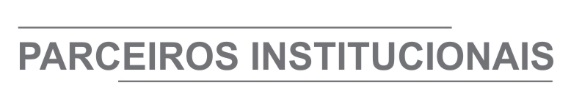 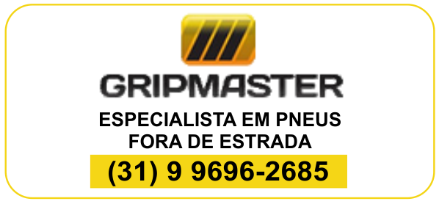 ÓRGÃO LICITANTE: DNIT - DEPARTAMENTO NACIONAL DE INFRA ESTRUTURA DE TRANSPORTES - 06ª UNIDADE DE INFRAESTRUTURA TERRESTREEDITAL: PREGÃO ELETRÔNICO Nº 241/2021Endereço: Rua Martim de Carvalho, 635 - 4 Andar - Santo Agostinho - Belo Horizonte – MG CEP: 30.190-094Telefone nº (61) 996412290 - Telefone: (031) 30571500- http://www.dnit.gov.br - E-mail: pregoeiro.sremg@dnit.gov.br Www.comprasnet.gov.br Endereço: Rua Martim de Carvalho, 635 - 4 Andar - Santo Agostinho - Belo Horizonte – MG CEP: 30.190-094Telefone nº (61) 996412290 - Telefone: (031) 30571500- http://www.dnit.gov.br - E-mail: pregoeiro.sremg@dnit.gov.br Www.comprasnet.gov.br OBJETO: Pregão Eletrônico - Contratação de empresa para execução de Serviços de Manutenção (Conservação/Recuperação) na Rodovia BR-452/MG com vistas a execução de Plano de Trabalho e Orçamento P.A.T.O. Trecho: ENTR BR-153(A) (FIM PONTE S/RIO PARANAÍBA) (DIV GO/MG) - ENTR BR-146 (ARAXÁ); Subtrecho: ENTR MG-190 (P/NOVA PONTE) - ENTR BR-262; Segmento: km 203,8 ao km 299,9; Extensão: 96,10 km., sob a coordenação da Superintendência Regional do DNIT no Estado de Minas Gerais.OBJETO: Pregão Eletrônico - Contratação de empresa para execução de Serviços de Manutenção (Conservação/Recuperação) na Rodovia BR-452/MG com vistas a execução de Plano de Trabalho e Orçamento P.A.T.O. Trecho: ENTR BR-153(A) (FIM PONTE S/RIO PARANAÍBA) (DIV GO/MG) - ENTR BR-146 (ARAXÁ); Subtrecho: ENTR MG-190 (P/NOVA PONTE) - ENTR BR-262; Segmento: km 203,8 ao km 299,9; Extensão: 96,10 km., sob a coordenação da Superintendência Regional do DNIT no Estado de Minas Gerais.OBJETO: Pregão Eletrônico - Contratação de empresa para execução de Serviços de Manutenção (Conservação/Recuperação) na Rodovia BR-452/MG com vistas a execução de Plano de Trabalho e Orçamento P.A.T.O. Trecho: ENTR BR-153(A) (FIM PONTE S/RIO PARANAÍBA) (DIV GO/MG) - ENTR BR-146 (ARAXÁ); Subtrecho: ENTR MG-190 (P/NOVA PONTE) - ENTR BR-262; Segmento: km 203,8 ao km 299,9; Extensão: 96,10 km., sob a coordenação da Superintendência Regional do DNIT no Estado de Minas Gerais.DATAS:Entrega das Propostas: até 22/07/2021 às 10:00 Abertura das Propostas: 22/07/2021, às 10:00 Prazo de execução dos serviços: 24 meses.DATAS:Entrega das Propostas: até 22/07/2021 às 10:00 Abertura das Propostas: 22/07/2021, às 10:00 Prazo de execução dos serviços: 24 meses.VALORESVALORESVALORESVALORESVALORESValor Estimado da ObraCapital Social Igual ou SuperiorGarantia de PropostaGarantia de PropostaValor do EditalR$ 11.649.299,19R$ -R$ -R$ -R$ -CAPACIDADE TÉCNICA: 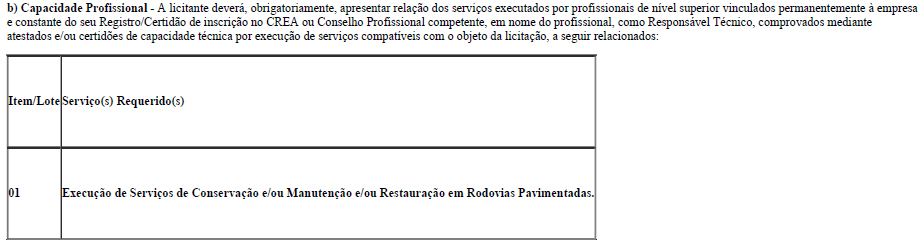 CAPACIDADE TÉCNICA: CAPACIDADE TÉCNICA: CAPACIDADE TÉCNICA: CAPACIDADE TÉCNICA: CAPACIDADE OPERACIONAL: 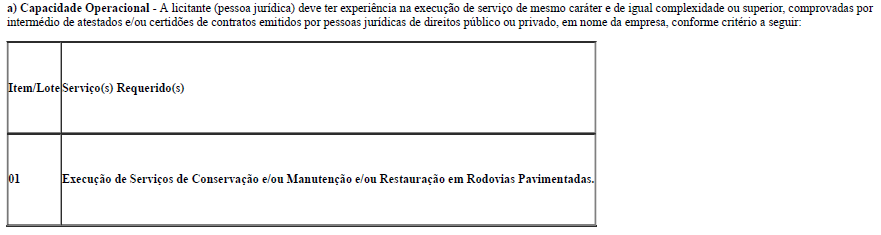 CAPACIDADE OPERACIONAL: CAPACIDADE OPERACIONAL: CAPACIDADE OPERACIONAL: CAPACIDADE OPERACIONAL: ÍNDICES ECONÔMICOS: conforme edital.ÍNDICES ECONÔMICOS: conforme edital.ÍNDICES ECONÔMICOS: conforme edital.ÍNDICES ECONÔMICOS: conforme edital.ÍNDICES ECONÔMICOS: conforme edital.OBSERVAÇÕES: A entrega dos envelopes de proposta e documentação deverá ser realizada até às 17:00hs (dezessete horas) do dia 12/08/2021 na forma prevista no Edital, no Serviço de Protocolo e Arquivo – SPA do DER/MG. A visita técnica ocorrerá nos dias 15/07/2021 de 14:00hs às 17:00hs e 16/07/2021 de 09:00hs às 12:00hs, mediante agendamento. Informações complementares poderão ser obtidas pelo telefone 3235-1272 ou pelo site acima mencionado. VISTORIA.7.1. As empresas interessadas, por meio de um representante vinculado formalmente à empresa deverão procurar o(s) Responsável da(s) Unidade(s) Local (is) do DNIT, daSuperintendência Regional do DNIT no Estado de Minas Gerais, para efetuar a visita técnica e individual das demais empresas participantes do certame, ao local dos serviços referidos no item 1.1, para constatar as condições de execução e peculiaridades inerentes à natureza dos trabalhos.7.2. As visitas técnicas serão realizadas nos dias a serem definidos pela(s) Unidade(s) Local(is) e serão acompanhadas pela equipe da Unidade Local, que certificará(ão) a visita, expedindo o Atestado de Visita e Informações Técnicas. Esse atestado será juntado à Documentação de Habilitação, nos termos do inciso III do Artigo 30, da Lei 8.666/93 de 21/06/93.Quaisquer informações quanto às visitas poderão ser obtidas junto a Superintendência Regional do DNIT no Estado de Minas Gerais, através dos telefones (34) 3212-2658 ou (34) 3212- 1193.7.3. O atestado poderá englobar em um único documento, todo os lotes/itens visitados, que estejam sob a mesma jurisdição. A licitante não poderá alegar, a posterior, desconhecimento de qualquer fato. A visita deverá ser agendada com a unidade local até 02 (dois) dias úteis anteriores a data de realização do certame licitatório.7.4. O prazo para vistoria iniciar-se-á no dia útil seguinte ao da publicação do Edital, estendendo-se até o dia útil anterior à data prevista para a abertura da sessão pública. 7.5. A não realização da vistoria não poderá embasar posteriores alegações de desconhecimento das instalações, dúvidas ou esquecimentos de quaisquer detalhes dos locais da prestação dos serviços, devendo a licitante vencedora assumir os ônus dos serviços decorrentes.7.6. Caso a licitante não queira realizar a visita deverá apresentar, em substituição ao atestado de visita, declaração formal assinada pelo responsável técnico, sob as penalidades da lei, de que tem pleno conhecimento das condições e peculiaridades inerentes à natureza dos trabalhos, que assume total responsabilidade por esse fato e que não utilizará deste para quaisquer questionamentos futuros que ensejem avenças técnicas ou financeiras com o DNIT. Não existe obrigatoriedade da vistoria, no entanto, caso a empresa não deseje realizá-la, deverá fornecer Declaração de Pleno Conhecimento das Condições de Vistoria do segmento da Rodovia em que será executado o serviço. 
Clique aqui para obter informações do edital. Local: Portal de Compras do Governo Federal – www.comprasgovernamentais.gov.br. OBSERVAÇÕES: A entrega dos envelopes de proposta e documentação deverá ser realizada até às 17:00hs (dezessete horas) do dia 12/08/2021 na forma prevista no Edital, no Serviço de Protocolo e Arquivo – SPA do DER/MG. A visita técnica ocorrerá nos dias 15/07/2021 de 14:00hs às 17:00hs e 16/07/2021 de 09:00hs às 12:00hs, mediante agendamento. Informações complementares poderão ser obtidas pelo telefone 3235-1272 ou pelo site acima mencionado. VISTORIA.7.1. As empresas interessadas, por meio de um representante vinculado formalmente à empresa deverão procurar o(s) Responsável da(s) Unidade(s) Local (is) do DNIT, daSuperintendência Regional do DNIT no Estado de Minas Gerais, para efetuar a visita técnica e individual das demais empresas participantes do certame, ao local dos serviços referidos no item 1.1, para constatar as condições de execução e peculiaridades inerentes à natureza dos trabalhos.7.2. As visitas técnicas serão realizadas nos dias a serem definidos pela(s) Unidade(s) Local(is) e serão acompanhadas pela equipe da Unidade Local, que certificará(ão) a visita, expedindo o Atestado de Visita e Informações Técnicas. Esse atestado será juntado à Documentação de Habilitação, nos termos do inciso III do Artigo 30, da Lei 8.666/93 de 21/06/93.Quaisquer informações quanto às visitas poderão ser obtidas junto a Superintendência Regional do DNIT no Estado de Minas Gerais, através dos telefones (34) 3212-2658 ou (34) 3212- 1193.7.3. O atestado poderá englobar em um único documento, todo os lotes/itens visitados, que estejam sob a mesma jurisdição. A licitante não poderá alegar, a posterior, desconhecimento de qualquer fato. A visita deverá ser agendada com a unidade local até 02 (dois) dias úteis anteriores a data de realização do certame licitatório.7.4. O prazo para vistoria iniciar-se-á no dia útil seguinte ao da publicação do Edital, estendendo-se até o dia útil anterior à data prevista para a abertura da sessão pública. 7.5. A não realização da vistoria não poderá embasar posteriores alegações de desconhecimento das instalações, dúvidas ou esquecimentos de quaisquer detalhes dos locais da prestação dos serviços, devendo a licitante vencedora assumir os ônus dos serviços decorrentes.7.6. Caso a licitante não queira realizar a visita deverá apresentar, em substituição ao atestado de visita, declaração formal assinada pelo responsável técnico, sob as penalidades da lei, de que tem pleno conhecimento das condições e peculiaridades inerentes à natureza dos trabalhos, que assume total responsabilidade por esse fato e que não utilizará deste para quaisquer questionamentos futuros que ensejem avenças técnicas ou financeiras com o DNIT. Não existe obrigatoriedade da vistoria, no entanto, caso a empresa não deseje realizá-la, deverá fornecer Declaração de Pleno Conhecimento das Condições de Vistoria do segmento da Rodovia em que será executado o serviço. 
Clique aqui para obter informações do edital. Local: Portal de Compras do Governo Federal – www.comprasgovernamentais.gov.br. OBSERVAÇÕES: A entrega dos envelopes de proposta e documentação deverá ser realizada até às 17:00hs (dezessete horas) do dia 12/08/2021 na forma prevista no Edital, no Serviço de Protocolo e Arquivo – SPA do DER/MG. A visita técnica ocorrerá nos dias 15/07/2021 de 14:00hs às 17:00hs e 16/07/2021 de 09:00hs às 12:00hs, mediante agendamento. Informações complementares poderão ser obtidas pelo telefone 3235-1272 ou pelo site acima mencionado. VISTORIA.7.1. As empresas interessadas, por meio de um representante vinculado formalmente à empresa deverão procurar o(s) Responsável da(s) Unidade(s) Local (is) do DNIT, daSuperintendência Regional do DNIT no Estado de Minas Gerais, para efetuar a visita técnica e individual das demais empresas participantes do certame, ao local dos serviços referidos no item 1.1, para constatar as condições de execução e peculiaridades inerentes à natureza dos trabalhos.7.2. As visitas técnicas serão realizadas nos dias a serem definidos pela(s) Unidade(s) Local(is) e serão acompanhadas pela equipe da Unidade Local, que certificará(ão) a visita, expedindo o Atestado de Visita e Informações Técnicas. Esse atestado será juntado à Documentação de Habilitação, nos termos do inciso III do Artigo 30, da Lei 8.666/93 de 21/06/93.Quaisquer informações quanto às visitas poderão ser obtidas junto a Superintendência Regional do DNIT no Estado de Minas Gerais, através dos telefones (34) 3212-2658 ou (34) 3212- 1193.7.3. O atestado poderá englobar em um único documento, todo os lotes/itens visitados, que estejam sob a mesma jurisdição. A licitante não poderá alegar, a posterior, desconhecimento de qualquer fato. A visita deverá ser agendada com a unidade local até 02 (dois) dias úteis anteriores a data de realização do certame licitatório.7.4. O prazo para vistoria iniciar-se-á no dia útil seguinte ao da publicação do Edital, estendendo-se até o dia útil anterior à data prevista para a abertura da sessão pública. 7.5. A não realização da vistoria não poderá embasar posteriores alegações de desconhecimento das instalações, dúvidas ou esquecimentos de quaisquer detalhes dos locais da prestação dos serviços, devendo a licitante vencedora assumir os ônus dos serviços decorrentes.7.6. Caso a licitante não queira realizar a visita deverá apresentar, em substituição ao atestado de visita, declaração formal assinada pelo responsável técnico, sob as penalidades da lei, de que tem pleno conhecimento das condições e peculiaridades inerentes à natureza dos trabalhos, que assume total responsabilidade por esse fato e que não utilizará deste para quaisquer questionamentos futuros que ensejem avenças técnicas ou financeiras com o DNIT. Não existe obrigatoriedade da vistoria, no entanto, caso a empresa não deseje realizá-la, deverá fornecer Declaração de Pleno Conhecimento das Condições de Vistoria do segmento da Rodovia em que será executado o serviço. 
Clique aqui para obter informações do edital. Local: Portal de Compras do Governo Federal – www.comprasgovernamentais.gov.br. OBSERVAÇÕES: A entrega dos envelopes de proposta e documentação deverá ser realizada até às 17:00hs (dezessete horas) do dia 12/08/2021 na forma prevista no Edital, no Serviço de Protocolo e Arquivo – SPA do DER/MG. A visita técnica ocorrerá nos dias 15/07/2021 de 14:00hs às 17:00hs e 16/07/2021 de 09:00hs às 12:00hs, mediante agendamento. Informações complementares poderão ser obtidas pelo telefone 3235-1272 ou pelo site acima mencionado. VISTORIA.7.1. As empresas interessadas, por meio de um representante vinculado formalmente à empresa deverão procurar o(s) Responsável da(s) Unidade(s) Local (is) do DNIT, daSuperintendência Regional do DNIT no Estado de Minas Gerais, para efetuar a visita técnica e individual das demais empresas participantes do certame, ao local dos serviços referidos no item 1.1, para constatar as condições de execução e peculiaridades inerentes à natureza dos trabalhos.7.2. As visitas técnicas serão realizadas nos dias a serem definidos pela(s) Unidade(s) Local(is) e serão acompanhadas pela equipe da Unidade Local, que certificará(ão) a visita, expedindo o Atestado de Visita e Informações Técnicas. Esse atestado será juntado à Documentação de Habilitação, nos termos do inciso III do Artigo 30, da Lei 8.666/93 de 21/06/93.Quaisquer informações quanto às visitas poderão ser obtidas junto a Superintendência Regional do DNIT no Estado de Minas Gerais, através dos telefones (34) 3212-2658 ou (34) 3212- 1193.7.3. O atestado poderá englobar em um único documento, todo os lotes/itens visitados, que estejam sob a mesma jurisdição. A licitante não poderá alegar, a posterior, desconhecimento de qualquer fato. A visita deverá ser agendada com a unidade local até 02 (dois) dias úteis anteriores a data de realização do certame licitatório.7.4. O prazo para vistoria iniciar-se-á no dia útil seguinte ao da publicação do Edital, estendendo-se até o dia útil anterior à data prevista para a abertura da sessão pública. 7.5. A não realização da vistoria não poderá embasar posteriores alegações de desconhecimento das instalações, dúvidas ou esquecimentos de quaisquer detalhes dos locais da prestação dos serviços, devendo a licitante vencedora assumir os ônus dos serviços decorrentes.7.6. Caso a licitante não queira realizar a visita deverá apresentar, em substituição ao atestado de visita, declaração formal assinada pelo responsável técnico, sob as penalidades da lei, de que tem pleno conhecimento das condições e peculiaridades inerentes à natureza dos trabalhos, que assume total responsabilidade por esse fato e que não utilizará deste para quaisquer questionamentos futuros que ensejem avenças técnicas ou financeiras com o DNIT. Não existe obrigatoriedade da vistoria, no entanto, caso a empresa não deseje realizá-la, deverá fornecer Declaração de Pleno Conhecimento das Condições de Vistoria do segmento da Rodovia em que será executado o serviço. 
Clique aqui para obter informações do edital. Local: Portal de Compras do Governo Federal – www.comprasgovernamentais.gov.br. OBSERVAÇÕES: A entrega dos envelopes de proposta e documentação deverá ser realizada até às 17:00hs (dezessete horas) do dia 12/08/2021 na forma prevista no Edital, no Serviço de Protocolo e Arquivo – SPA do DER/MG. A visita técnica ocorrerá nos dias 15/07/2021 de 14:00hs às 17:00hs e 16/07/2021 de 09:00hs às 12:00hs, mediante agendamento. Informações complementares poderão ser obtidas pelo telefone 3235-1272 ou pelo site acima mencionado. VISTORIA.7.1. As empresas interessadas, por meio de um representante vinculado formalmente à empresa deverão procurar o(s) Responsável da(s) Unidade(s) Local (is) do DNIT, daSuperintendência Regional do DNIT no Estado de Minas Gerais, para efetuar a visita técnica e individual das demais empresas participantes do certame, ao local dos serviços referidos no item 1.1, para constatar as condições de execução e peculiaridades inerentes à natureza dos trabalhos.7.2. As visitas técnicas serão realizadas nos dias a serem definidos pela(s) Unidade(s) Local(is) e serão acompanhadas pela equipe da Unidade Local, que certificará(ão) a visita, expedindo o Atestado de Visita e Informações Técnicas. Esse atestado será juntado à Documentação de Habilitação, nos termos do inciso III do Artigo 30, da Lei 8.666/93 de 21/06/93.Quaisquer informações quanto às visitas poderão ser obtidas junto a Superintendência Regional do DNIT no Estado de Minas Gerais, através dos telefones (34) 3212-2658 ou (34) 3212- 1193.7.3. O atestado poderá englobar em um único documento, todo os lotes/itens visitados, que estejam sob a mesma jurisdição. A licitante não poderá alegar, a posterior, desconhecimento de qualquer fato. A visita deverá ser agendada com a unidade local até 02 (dois) dias úteis anteriores a data de realização do certame licitatório.7.4. O prazo para vistoria iniciar-se-á no dia útil seguinte ao da publicação do Edital, estendendo-se até o dia útil anterior à data prevista para a abertura da sessão pública. 7.5. A não realização da vistoria não poderá embasar posteriores alegações de desconhecimento das instalações, dúvidas ou esquecimentos de quaisquer detalhes dos locais da prestação dos serviços, devendo a licitante vencedora assumir os ônus dos serviços decorrentes.7.6. Caso a licitante não queira realizar a visita deverá apresentar, em substituição ao atestado de visita, declaração formal assinada pelo responsável técnico, sob as penalidades da lei, de que tem pleno conhecimento das condições e peculiaridades inerentes à natureza dos trabalhos, que assume total responsabilidade por esse fato e que não utilizará deste para quaisquer questionamentos futuros que ensejem avenças técnicas ou financeiras com o DNIT. Não existe obrigatoriedade da vistoria, no entanto, caso a empresa não deseje realizá-la, deverá fornecer Declaração de Pleno Conhecimento das Condições de Vistoria do segmento da Rodovia em que será executado o serviço. 
Clique aqui para obter informações do edital. Local: Portal de Compras do Governo Federal – www.comprasgovernamentais.gov.br. ÓRGÃO LICITANTE: COPASA-MGEDITAL: PREGÃO ELETRÔNICO SPAL Nº 05.2021/0406 - PES.Endereço: Rua Carangola, 606, térreo, bairro Santo Antônio, Belo Horizonte/MG.Informações: Telefone: (31) 3250-1618/1619. Fax: (31) 3250-1670/1317. E-mail: cpli@copasa.com.br. Endereço: Rua Carangola, 606, térreo, bairro Santo Antônio, Belo Horizonte/MG.Informações: Telefone: (31) 3250-1618/1619. Fax: (31) 3250-1670/1317. E-mail: cpli@copasa.com.br. OBJETO: SERVIÇOS DE CORTES E RELIGAÇÕES DE ÁGUA, SUBSTITUIÇÃO DE HIDRÔMETROS E VERIFICAÇÃO DE FRAUDES EM CAVALETES E HIDRÔMETROS.DATAS: Entrega: 22/07/2021 às 09:00 Abertura: 22/07/2021 às 09:00 Prazo de execução: conforme edital.OBSERVAÇÕES: Edital e demais informações disponíveis a partir do dia 09/07/2021, no site: www.copasa.com.br (link: Licitações e Contratos/Licitação).ÓRGÃO LICITANTE: DEPARTAMENTO DE EDIFICAÇÕES E ESTRADAS DE RODAGEM DE MINAS GERAIS - DEREDITAL: CONCORRÊNCIA - AVISO DE LICITAÇÃO EDITAL Nº: 077/2021. PROCESSO SEI Nº: 2300.01.0127783/2021-85.Endereço: Av. dos Andradas, 1.120, sala 1009, Belo Horizonte/MG.Informações: Telefone: 3235-1272 - site www.der.mg.gov.br - E-mail: asl@deer.mg.gov.br  Endereço: Av. dos Andradas, 1.120, sala 1009, Belo Horizonte/MG.Informações: Telefone: 3235-1272 - site www.der.mg.gov.br - E-mail: asl@deer.mg.gov.br  OBJETO: O DIRETOR GERAL DO DEPARTAMENTO DE EDIFICAÇÕES E ESTRADAS DE RODAGEM DO ESTADO DE MINAS GERAIS - DER/MG TORNA PÚBLICO QUE FARÁ REALIZAR, ATRAVÉS DA COMISSÃO PERMANENTE DE LICITAÇÃO, ÀS 14:00 DO DIA 13/08/2021, EM SEU EDIFÍCIO-SEDE, À AV. DOS ANDRADAS, 1.120, SALA 1009, NESTA CAPITAL, CONCORRÊNCIA REFORMA DA MURALHA, DA PASSARELA E DAS GUARITAS, E REFORÇO ESTRUTURAL DA MURALHA DO COMPLEXO PENITENCIÁRIO NELSON HUNGRIA, NO MUNICÍPIO DE CONTAGEM, ESTADO DE MINAS GERAIS, DE ACORDO COM EDITAL E COMPOSIÇÕES DE CUSTOS UNITÁRIOS CONSTANTES DO QUADRO DE QUANTIDADES, QUE ESTARÃO DISPONÍVEIS NO ENDEREÇO ACIMA CITADO E NO SITE WWW.DER.MG.GOV.BR, A PARTIR DO DIA 08/07/2021. DATAS: A entrega dos envelopes de proposta e documentação deverá ser realizada até às 17:00 do dia 12/08/2021.Data de abertura: 13/08/2021 às 14:00.O prazo de execução dos trabalhos é de 540 dias consecutivos, contado da data estabelecida na Ordem de InícioVALORESVALORESVALORESVALORESValor Estimado da ObraCapital Social Igual ou SuperiorGarantia de PropostaValor do EditalR$ 5.215.121,96R$ -R$ 52.150,00R$ -CAPACIDADE TÉCNICA: ATESTADO (S) DE CAPACIDADE TÉCNICA DO RESPONSÁVEL TÉCNICO da empresa, fornecido por pessoa jurídica de direito público ou privado, devidamente certificado pelo Conselho Regional de Engenharia e Agronomia – CREA ou pelo Conselho de Arquitetura e Urbanismo de Minas Gerais - CAU, acompanhado da respectiva Certidão de Acervo Técnico – CAT, comprovando ter executado Obras em Concreto Armado, contemplando os serviços abaixo: a) Concreto Estrutural b) Aço CA-50CAPACIDADE TÉCNICA: ATESTADO (S) DE CAPACIDADE TÉCNICA DO RESPONSÁVEL TÉCNICO da empresa, fornecido por pessoa jurídica de direito público ou privado, devidamente certificado pelo Conselho Regional de Engenharia e Agronomia – CREA ou pelo Conselho de Arquitetura e Urbanismo de Minas Gerais - CAU, acompanhado da respectiva Certidão de Acervo Técnico – CAT, comprovando ter executado Obras em Concreto Armado, contemplando os serviços abaixo: a) Concreto Estrutural b) Aço CA-50CAPACIDADE TÉCNICA: ATESTADO (S) DE CAPACIDADE TÉCNICA DO RESPONSÁVEL TÉCNICO da empresa, fornecido por pessoa jurídica de direito público ou privado, devidamente certificado pelo Conselho Regional de Engenharia e Agronomia – CREA ou pelo Conselho de Arquitetura e Urbanismo de Minas Gerais - CAU, acompanhado da respectiva Certidão de Acervo Técnico – CAT, comprovando ter executado Obras em Concreto Armado, contemplando os serviços abaixo: a) Concreto Estrutural b) Aço CA-50CAPACIDADE TÉCNICA: ATESTADO (S) DE CAPACIDADE TÉCNICA DO RESPONSÁVEL TÉCNICO da empresa, fornecido por pessoa jurídica de direito público ou privado, devidamente certificado pelo Conselho Regional de Engenharia e Agronomia – CREA ou pelo Conselho de Arquitetura e Urbanismo de Minas Gerais - CAU, acompanhado da respectiva Certidão de Acervo Técnico – CAT, comprovando ter executado Obras em Concreto Armado, contemplando os serviços abaixo: a) Concreto Estrutural b) Aço CA-50CAPACIDADE OPERACIONAL: COMPROVAÇÃO DE APTIDÃO DE DESEMPENHO TÉCNICO DA LICITANTE, por meio de atestado (s) ou certidão (ões), fornecidos por pessoa jurídica de direito público ou privado, comprovando ter executado Obras em Concreto Armado, contemplando os serviços a seguir discriminados, nas quantidades mínimas, referentes a parcela de maior relevância técnica ou econômica. a) Concreto Estrutural ..................................... 840 m³ b) Aço CA-50 ....................................................... 33.300 kgCAPACIDADE OPERACIONAL: COMPROVAÇÃO DE APTIDÃO DE DESEMPENHO TÉCNICO DA LICITANTE, por meio de atestado (s) ou certidão (ões), fornecidos por pessoa jurídica de direito público ou privado, comprovando ter executado Obras em Concreto Armado, contemplando os serviços a seguir discriminados, nas quantidades mínimas, referentes a parcela de maior relevância técnica ou econômica. a) Concreto Estrutural ..................................... 840 m³ b) Aço CA-50 ....................................................... 33.300 kgCAPACIDADE OPERACIONAL: COMPROVAÇÃO DE APTIDÃO DE DESEMPENHO TÉCNICO DA LICITANTE, por meio de atestado (s) ou certidão (ões), fornecidos por pessoa jurídica de direito público ou privado, comprovando ter executado Obras em Concreto Armado, contemplando os serviços a seguir discriminados, nas quantidades mínimas, referentes a parcela de maior relevância técnica ou econômica. a) Concreto Estrutural ..................................... 840 m³ b) Aço CA-50 ....................................................... 33.300 kgCAPACIDADE OPERACIONAL: COMPROVAÇÃO DE APTIDÃO DE DESEMPENHO TÉCNICO DA LICITANTE, por meio de atestado (s) ou certidão (ões), fornecidos por pessoa jurídica de direito público ou privado, comprovando ter executado Obras em Concreto Armado, contemplando os serviços a seguir discriminados, nas quantidades mínimas, referentes a parcela de maior relevância técnica ou econômica. a) Concreto Estrutural ..................................... 840 m³ b) Aço CA-50 ....................................................... 33.300 kgÍNDICES ECONÔMICOS: conforme edital.ÍNDICES ECONÔMICOS: conforme edital.ÍNDICES ECONÔMICOS: conforme edital.ÍNDICES ECONÔMICOS: conforme edital.OBSERVAÇÕES: DOCUMENTO H-20: ATESTADO DE VISITA - ANEXO VI a ser fornecido pelo Engº. João Bosco de Freitas da Diretoria de Obras de Edificações e Infraestrutura do DER-MG, que emitirá a Declaração de Visita Técnica, comprovando que o representante da LICITANTE, profissional com qualificação em engenharia e/ou arquitetura, visitou o local da obra. 7.1.20.1. Para tanto, deverá ser feito agendamento por meio dos telefones: (31) 99208-4528 e (31) 3235-1307 (31) 3235-1081, com antecedência mínima de 48 horas.
Clique aqui para obter informações do edital.OBSERVAÇÕES: DOCUMENTO H-20: ATESTADO DE VISITA - ANEXO VI a ser fornecido pelo Engº. João Bosco de Freitas da Diretoria de Obras de Edificações e Infraestrutura do DER-MG, que emitirá a Declaração de Visita Técnica, comprovando que o representante da LICITANTE, profissional com qualificação em engenharia e/ou arquitetura, visitou o local da obra. 7.1.20.1. Para tanto, deverá ser feito agendamento por meio dos telefones: (31) 99208-4528 e (31) 3235-1307 (31) 3235-1081, com antecedência mínima de 48 horas.
Clique aqui para obter informações do edital.OBSERVAÇÕES: DOCUMENTO H-20: ATESTADO DE VISITA - ANEXO VI a ser fornecido pelo Engº. João Bosco de Freitas da Diretoria de Obras de Edificações e Infraestrutura do DER-MG, que emitirá a Declaração de Visita Técnica, comprovando que o representante da LICITANTE, profissional com qualificação em engenharia e/ou arquitetura, visitou o local da obra. 7.1.20.1. Para tanto, deverá ser feito agendamento por meio dos telefones: (31) 99208-4528 e (31) 3235-1307 (31) 3235-1081, com antecedência mínima de 48 horas.
Clique aqui para obter informações do edital.OBSERVAÇÕES: DOCUMENTO H-20: ATESTADO DE VISITA - ANEXO VI a ser fornecido pelo Engº. João Bosco de Freitas da Diretoria de Obras de Edificações e Infraestrutura do DER-MG, que emitirá a Declaração de Visita Técnica, comprovando que o representante da LICITANTE, profissional com qualificação em engenharia e/ou arquitetura, visitou o local da obra. 7.1.20.1. Para tanto, deverá ser feito agendamento por meio dos telefones: (31) 99208-4528 e (31) 3235-1307 (31) 3235-1081, com antecedência mínima de 48 horas.
Clique aqui para obter informações do edital.